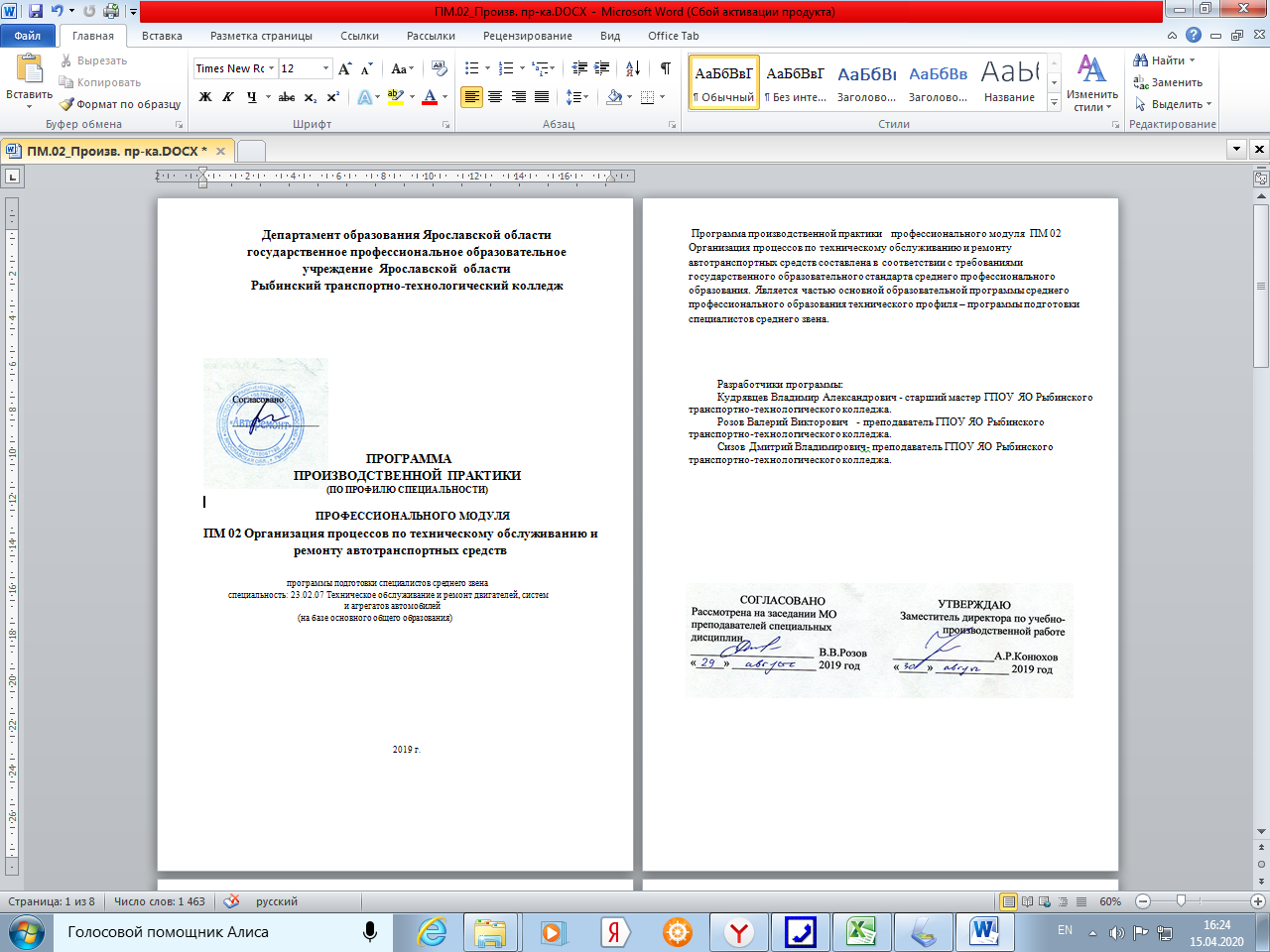 .1. ЦЕЛИ ПРОИЗВОДСТВЕННОЙ ПРАКТИКИ (ПО ПРОФИЛЮ СПЕЦИАЛЬНОСТИ)Целями производственной практики (по профилю специальности) является закрепление и углубление теоретической подготовки обучающегося и приобретение им в сфере профессиональной деятельности следующих практических навыков и компетенций:ВД 5 Организация процесса по техническому обслуживанию и ремонту автомобиля ПК 5.1. Планировать деятельность подразделения по техническому обслуживанию иремонту систем, узлов и двигателей автомобиля.ПК 5.2. Организовывать материально-техническое обеспечение процесса по техническому обслуживанию и ремонту автотранспортных средств. ПК 5.3. Осуществлять организацию и контроль деятельности персонала подразделения по техническому обслуживанию и ремонту автотранспортных средств.ПК 5.4. Разрабатывать предложения по совершенствованию деятельности подразделения, техническому обслуживанию и ремонту автотранспортных средств2. ЗАДАЧИ ПРОИЗВОДСТВЕННОЙ ПРАКТИКИ (ПО ПРОФИЛЮ СПЕЦИАЛЬНОСТИ)Задачами производственной практики (по профилю специальности)является подготовка обучающихся к следующим видам деятельностиВД 5 Организация процесса по техническому обслуживанию и ремонту автомобиля3.МЕСТО	ПРОИЗВОДСТВЕННОЙ	ПРАКТИКИ	(ПО	ПРОФИЛЮСПЕЦИАЛЬНОСТИ)В СТРУКТУРЕ ОПОППроизводственная практика (по профилю специальности) входит в состав ПМ.02 Организация процесса по техническому обслуживанию и ремонту автомобиля в соответствии с ФГОС СПО специальности 23.02.07 Техническое обслуживание и ремонт двигателей, систем и агрегатов автомобилей.Для прохождения производственной практики необходимы компетенции, сформированныеобучающихся в результате освоения общепрофессиональных дисциплин, а также в ходе изучения междисциплинарных курсов по модулю.4. ФОРМЫ ПРОВЕДЕНИЯ ПРОИЗВОДСТВЕННОЙ ПРАКТИКИ (ПО ПРОФИЛЮ СПЕЦИАЛЬНОСТИ)Производственная практика (по профилю специальности) проводится напредприятиях, организациях и учреждениях автотранспортного комплекса, выполняющих функции по управлению и регулированию объектов профессиональной деятельности:отделения государственной транспортной инспекции;подразделения государственной инспекции безопасности дорожного движения;службы организации ремонта и эксплуатации подвижного состава автотранспортных и авторемонтных предприятий;крупные предприятия автосервиса.МЕСТО И ВРЕМЯ ПРОВЕДЕНИЯ ПРОИЗВОДСТВЕННОЙ ПРАКТИКИ (ПО ПРОФИЛЮ СПЕЦИАЛЬНОСТИ)Место практики, состав групп, руководители ежегодно определяются ГПОУ ЯО Рыбинским транспортно-технологическим колледжем. При определении конкретной базы для прохождения практики учитывается индивидуальная образовательная траектория каждого студента. Производственная практика (попрофилю специальности) проводится на местах проведения практики согласно графику учебного процесса.КОМПЕТЕНЦИИ   ОБУЧАЮЩЕГОСЯ,   ФОРМИРУЕМЫЕ   В   РЕЗУЛЬТАТЕПРОХОЖДЕНИЯ ПРОИЗВОДСТВЕННОЙ ПРАКТИКИ (ПО ПРОФИЛЮ СПЕЦИАЛЬНОСТИ)В результате прохождения производственной практики (по профилю специальности) обучающийся должен приобрести следующие компетенции.общие компетенции, включающие в себя способность:профессиональные компетенции, соответствующие основным видам профессиональной деятельности:В результате прохождения учебной практики обучающийся должениметь практический опыт:планирования и организации работ производственного поста, участка;проверке качества выполняемых работ;оценке экономической эффективности производственной деятельности;обеспечении безопасности труда на производственном участкеуметь:планировать и осуществлять руководство работой производственного участка;обеспечивать рациональную расстановку рабочих;контролировать соблюдение технологических процессов и проверять качество выполненных работ;анализировать результаты производственной деятельности участка;обеспечивать правильность и своевременность оформления первичных документов;рассчитывать по принятой методологии основные технико-экономические показатели производственной деятельностиСТРУКТУРА И СОДЕРЖАНИЕ ПРОИЗВОДСТВЕННОЙ ПРАКТИКИ (по профилю специальности)Общая продолжительность производственной практики (по профилю специальности)составляет 144 часа - 4 неделиНАУЧНО-ИССЛЕДОВАТЕЛЬСКИЕ И НАУЧНО-ПРОИЗВОДСТВЕННЫЕ ТЕХНОЛОГИИ, ИСПОЛЬЗУЕМЫЕ НА ПРОИЗВОДСТВЕННОЙ ПРАКТИКЕПри прохождении производственной практики студент ежедневно вовлечен во все виды производственных работ: разборка и сборка агрегатов и узлов автомобиля, а такжеобеспечение безопасности труда на производственном участке.Руководитель практики непосредственно на рабочем местепроводит инструктаж, объясняющий особенности выполняемых видов работ.УЧЕБНО-МЕТОДИЧЕСКОЕ ОБЕСПЕЧЕНИЕ СТУДЕНТОВ НАПРОИЗВОДСТВЕННОЙПРАКТИКЕ Итоговый отчет студента по практике должен содержать 20-30 стр. текста иобязательные иллюстративные приложения. Рекомендуемая структура отчета:ВведениеОсновной раздел2.1. …2.2. …ЗаключениеСписок используемой литературы и Интернет-ресурсовПриложениеФОРМЫ ПРОМЕЖУТОЧНОЙ АТТЕСТАЦИИПроверка полученных знаний, умений и навыков в форме зачета и защита отчета о прохождении производственной практики (по профилю специальности).качестве промежуточной аттестации выставляются зачеты по каждой отдельной темепрактики.УЧЕБНО-МЕТОДИЧЕСКОЕ И ИНФОРМАЦИОННОЕ ОБЕСПЕЧЕНИЕПРОИЗВОДСТВЕННОЙ ПРАКТИКИОсновные источники:Виноградов В.М. Технологические процессы ремонта автомобилей, учебное пособие .-М.: Академия, 2017Организация производства технического обслуживания и текущего ремонта автомобилей: Учебное пособие для СПО /В.М. Виноградов, И.В. Бухтеева, В.Н. Редин, А.А. Соколов –М.: Академия, 2009-256с.Пузанков А.Г.   Автомобили «Устройство автотранспортных средств»/ А.Г. Пузанков.-М.: Академия, 2015. – 560 с.А.А. Геленов Автомобильные эксплуатационные материалы, М.: Академия, 2017Дополнительные источники:Роговцев В.Л. и др. Устройство и эксплуатация АТС: Учебник водителя, - М.; Транспорт1991 г.Родичев В.А. Грузовые автомобили: Учебник для НПО, - М.; ИЦ «Академия» 2003 г.Шестопалов С.К. Устройство, техническое обслуживание и ремонт легковых автомобилей: Учебник для НПО, - М.; ИЦ «Академия» 2003 г.Стуканов В.А., Леонтьев К.Н. Устройство автомобилей: учебное пособие для СПО, - М.; ИД «Форум» 2010 г.Борисов Основы экономики, М.: ДРОФА, - 2008Грибов В.Д., Экономика организации (предприятия), ООО «Издательство КноРус», 2007Волков О.И, Скляренко В.К. Экономика предприятия: Курс лекций. – М.:ИНФРА – М;2003Карагодин В.И., Карагодин Д.В. Устройство, техническое обслуживание и ремонт автомобилей КамАЗ, - М.; Транспорт 1997 г.Спиридонов Н.И. Автомобиль в вопросах и ответах: Учебное пособие Пиволжс. Книжное издательство 1996 г.Березин С.В. Справочник автомеханика: библиотека автомобилиста ИД «Феникс», Ростов на Дону, 2010 г.Ламака Ф.Ю. Лабораторно-практические занятия по устройству автомобилей: учебное пособие для НПО, - ИЦ «Академия» 2009 г.Экономика предприятия (фирмы): Учебник/ под редакцией профессора О.И. Волкова и доцента О.В. Девяткина – 3-е издание, переработан и дополнен – М. ИНФРА – М.2002 Экономика организации (предприятия); Учебник /под редакцией Н.А. Сафронова – 2-е издание, переработан и дополнен – М: Экономист, 2004Интернет-ресурсы:http://amastercar.ru/articles/http://www.automan.ru/http://www.avtotut.ru/ustroistvoavto/tormoznsystem/rabistoiantormoz/http://tezcar.ru/ustroistvo.htmlhttp://systemsauto.ru/http://cxem.net/avto/electronics/4.phphttp://www.niva-faq.msk.ru/tehnika/obsch/ustrojst/albom/basic.htmhttp://autonotes.info/http://what-avto.ru/index.phphttp://www.vaz-autos.ru/http://www.brestauto.com/awdarticle.htmhttp://car-exotic.com/lada-priora/vaz-2170-auto-repair-manual-1.htmlhttp://ru.wikipedia.org/wiki/Периодические изданияЖурнал «За рулем»Журнал «5 колесо»Журнал «Автопанорама»МАТЕРИАЛЬНО- ТЕХНИЧЕСКОЕ ОБЕСПЕЧЕНИЕ ПРОИЗВОДСТВЕННОЙ ПРАКТИКИПроизводственная практика (по профилю специальности) проводится напредприятиях, организациях и учреждениях автотранспортного комплекса оснащенных специализированным оборудованием и инструментом для выполнения работ по техническому обслуживанию и ремонту автомобильного транспортаКодНаименование общих компетенцийОК 01.Выбирать    способы    решения    задач    профессиональной    деятельности,применительно к различным контекстам.ОК 02.Осуществлять поиск, анализ и интерпретацию информации, необходимой длявыполнения задач профессиональной деятельности.ОК 03.Планировать  и  реализовывать  собственное  профессиональное  и  личностноеразвитие.ОК 04.Работать в коллективе и команде, эффективно взаимодействовать с коллегами,руководством, клиентами.ОК 05.Осуществлять устную и письменную коммуникацию на государственном языкес учетом особенностей социального и культурного контекстаОК 06.Проявлять гражданско-патриотическую позицию, демонстрировать осознанноеповедение на основе традиционных общечеловеческих ценностей.ОК 07.Содействоватьсохранениюокружающейсреды,ресурсосбережению,эффективно действовать в чрезвычайных ситуациях.ОК 08.Использовать  средства  физической  культуры  для  сохранения  и  укрепленияздоровья   в   процессе   профессиональной   деятельности   и   поддержаниянеобходимого уровня физической подготовленности.ОК 09.Использовать информационные технологии в профессиональной деятельности.ОК 10.Пользоваться   профессиональной   документацией   на   государственном   ииностранном языках.КодНаименование видов деятельности и профессиональных компетенцийНаименование видов деятельности и профессиональных компетенцийНаименование видов деятельности и профессиональных компетенцийНаименование видов деятельности и профессиональных компетенцийНаименование видов деятельности и профессиональных компетенцийВД 5Организация процессов по техническому обслуживанию и ремонту автомобиляОрганизация процессов по техническому обслуживанию и ремонту автомобиляОрганизация процессов по техническому обслуживанию и ремонту автомобиляОрганизация процессов по техническому обслуживанию и ремонту автомобиляОрганизация процессов по техническому обслуживанию и ремонту автомобиляПК 5.1.Планировать  деятельность  подразделения  по  техническому  обслуживанию  иПланировать  деятельность  подразделения  по  техническому  обслуживанию  иПланировать  деятельность  подразделения  по  техническому  обслуживанию  иПланировать  деятельность  подразделения  по  техническому  обслуживанию  иПланировать  деятельность  подразделения  по  техническому  обслуживанию  иремонту систем, узлов и двигателей автомобиля.ремонту систем, узлов и двигателей автомобиля.ремонту систем, узлов и двигателей автомобиля.ремонту систем, узлов и двигателей автомобиля.ПК 5.2.Организовыватьматериально-техническоеобеспечениепроцессапоматериально-техническоеобеспечениепроцессапоматериально-техническоеобеспечениепроцессапоматериально-техническоеобеспечениепроцессапотехническому обслуживанию и ремонту автотранспортных средств.техническому обслуживанию и ремонту автотранспортных средств.техническому обслуживанию и ремонту автотранспортных средств.техническому обслуживанию и ремонту автотранспортных средств.техническому обслуживанию и ремонту автотранспортных средств.ПК 5.3.Осуществлять организацию и контроль деятельности персонала подразделенияОсуществлять организацию и контроль деятельности персонала подразделенияОсуществлять организацию и контроль деятельности персонала подразделенияОсуществлять организацию и контроль деятельности персонала подразделенияОсуществлять организацию и контроль деятельности персонала подразделенияпо техническому обслуживанию и ремонту автотранспортных средств.по техническому обслуживанию и ремонту автотранспортных средств.по техническому обслуживанию и ремонту автотранспортных средств.по техническому обслуживанию и ремонту автотранспортных средств.по техническому обслуживанию и ремонту автотранспортных средств.ПК 5.4.Разрабатыватьпредложенияпосовершенствованиюдеятельностиподразделения  по техническому обслуживанию и  ремонту автотранспортныхподразделения  по техническому обслуживанию и  ремонту автотранспортныхподразделения  по техническому обслуживанию и  ремонту автотранспортныхподразделения  по техническому обслуживанию и  ремонту автотранспортныхподразделения  по техническому обслуживанию и  ремонту автотранспортныхсредств.Разделы (этапы) практикиВиды учебной работы на практикеОбъемФормы контроляРазделы (этапы) практикиВиды учебной работы на практикечасовФормы контролячасов122344Раздел 2.Организация деятельности коллектива исполнителейОрганизация деятельности коллектива исполнителейОрганизация деятельности коллектива исполнителей1441. Планирование и организация работСодержаниеСодержаниеСодержание48производственного поста, участка1.Определение нормативной периодичности ТО пробега до капитальногоЗачет1.ремонта (КР)ремонта (КР)2.Определение числа КР, ТО одного автомобиля за жизненный циклЗачет3.Определение годовой программы ТОЗачет4.Определение суточной программы по ТО и диагностированию автомобилейЗачет5.Расчет годового объёма работЗачет6.Технический расчет производственных зон, участков и складовЗачет2. Проверка качества выполняемыхСодержаниеСодержаниеСодержание36работ1.Система менеджмента качества автотранспортного предприятия и ееЗачет1.документациядокументация2.Система управления качеством ТО и ремонтаЗачет3.Оценка качества ТО и ремонта автомобилей и агрегатовЗачет3. Оценка экономическойСодержаниеСодержаниеСодержание36эффективности производственной1.Производственная мощность предприятияЗачетдеятельности1.Производственная мощность предприятиядеятельностидеятельности2.Общая численность персоналаЗачет(Технико-экономические показатели2.Общая численность персоналаЗачет(Технико-экономические показатели3.Производительность трудаЗачетработы АТП)3.Производительность трудаЗачетработы АТП)3.Производительность труда4. Обеспечение безопасности труда наСодержаниеСодержаниеСодержание12производственном участке1.Правила внутреннего трудового распорядка. Основные обязанностиЗачет1.руководителей, специалистов и работников по его соблюдениюруководителей, специалистов и работников по его соблюдению2.Оформление журнала по технике безопасностиЗачет3.Требования пожарной безопасностиЗачет4.Требования безопасности при выполнении работ по техническомуЗачет4.обслуживанию и ремонту автомобильного транспортаобслуживанию и ремонту автомобильного транспорта5.Планирование работы по охране трудаЗачет5. Обобщение, полученных наСодержаниеСодержаниеСодержание12производстве, материалов, оформлениеОбобщение и систематизация информации, полученной за время прохожденияОбобщение и систематизация информации, полученной за время прохожденияОбобщение и систематизация информации, полученной за время прохожденияЗачетдневников, отчетов и зачет по практике.производственной практики (по профилю специальности)производственной практики (по профилю специальности)производственной практики (по профилю специальности)Зачет